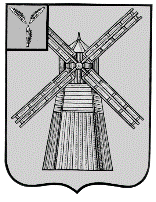 СОБРАНИЕ ДЕПУТАТОВПИТЕРСКОГО МУНИЦИПАЛЬНОГО РАЙОНАСАРАТОВСКОЙ ОБЛАСТИРЕШЕНИЕс.Питеркаот 14 февраля 2018 г.                     				                       №19-9О внесении изменений в решение Собрания депутатов Питерского муниципального района от 30 сентября 2016 года №1-1Руководствуясь Уставом Питерского муниципального района Саратовской области, рассмотрев ходатайство администрации Питерского муниципального района от 6 февраля 2018 года №471, Собрание депутатов Питерского муниципального района РЕШИЛО:Внести в решение Собрания депутатов Питерского муниципального района от 30 сентября 2016 года №1-1 «Об утверждении Регламента Собрания депутатов Питерского муниципального района» (с изменениями от 23 марта 2017 года №8-23, от 23 мая 2017 года №9-11, от 20 ноября 2017 года №16-25) следующие изменения:в абзаце 7 статьи 28:- слова «15 дней» заменить словами «11 календарных дней»;- слова «5 дней» заменить словами «3 рабочих дней».1.2. В статье 35:- в абзаце пятом слова «пятнадцать дней» заменить словами «одиннадцати календарных дней»;- в абзаце шестом слова «пяти дней» заменить словами «трех рабочих дней»;2. Настоящее решение вступает в силу с даты принятия и подлежит официальному опубликованию на официальном сайте администрации Питерского муниципального района в сети Интернет: http//piterka.sarmo.ru.Председатель Собрания депутатов Питерского муниципального районаГлава Питерского муниципального района                                   В.Н.Дерябин                                     С.И.Егоров